OVER ALL HIGHEST POSITIONSTOP POSITIONSPRE-MEDICAL GROUPTOP POSITIONSPRE-ENGINEERING GROUPTOP POSITIONSHUMANITIES GROUPTOP POSITIONSGENERAL SCIENCE GROUPTOP POSITIONSCOMMERCE GROUPPositionRoll No.Name of Candidate/ Father’s  Name & Inst./Home AddressMarks ObtainedSnapI724067MEHRAN SATTAR S/O ABDUL SATTARKIPS COLLEGE FOR BOYS 8/1-A GULGASHT COLONY, MULTANAAB E HAYAT MILK SHAKE CHOWK FAWARA, JALAL PUR PIR WALA, MULTANCELL NO. 030774478171031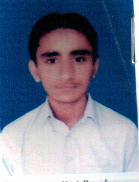 II700289IQRA KHALID D/O MUHAMMAD KHALIDPUNJAB COLLEGE FOR GIRLS LAHORE MORE, KHANEWALBLOCK # 9, STREET # 2, HOUSE # 49, KHANEWALCELL NO. 033149479191029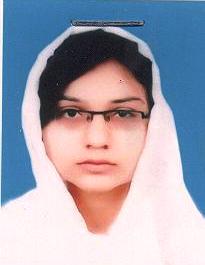 III704128KAINAT ZULQADAR D/O MUHAMMAD ZULQADARCITY COLLEGE OF SCIENCE AND COMMERCE (FOR GIRLS) OFFICERS COLONY, MULTANH # 340/41-C WALAYABAD COLONY NO.1 MULTANCELL NO. 033450151971025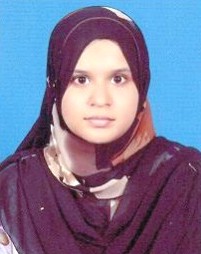 AMONG BOYSAMONG BOYSAMONG BOYSAMONG BOYSAMONG BOYSAMONG GIRLSAMONG GIRLSAMONG GIRLSAMONG GIRLSAMONG GIRLSPositionRoll No.Name of Candidate/ Father’s  Name & Inst./Home AddressMarks ObtainedSnapPositionRoll No.Name of Candidate/ Father’s  Name & Inst./Home AddressMarks ObtainedSnapI706205SHAJEE UD DIN S/O WAJEEH TAHIR NAZIRPunjab College of Information Technology Rasheedabad, Multan2625/9B Str.  # 1 Al-Raheem Colony Nishtar Road MultanCell # 030073405941022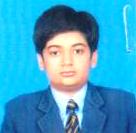 I700289IQRA KHALID D/O MUHAMMAD KHALIDPunjab College for Girls Lahore More, KhanewalBlock # 9, ST # 2, H # 49, KhanewalCell No. 033149479191029I705469AHMAD ALI S/O ABDUL WADOOD SEHGALKIPS College For Boys 8/1-A Gulgasht Colony, MultanHouse # 2198/36 St. # 10-B, Muhallah Muhammadi, Near Hazori Bagh Road, Multan. Cell # 030073021021022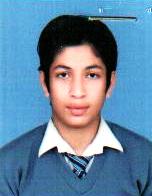 II704128KAINAT ZULQADAR D/O MUHAMMAD ZULQADARCity College of Science and Commerce (For Girls) Officers Colony, MultanH # 340/41-C Walayabad Colony No.1 MultanCell No. 033450151971025II702445MUHAMMAD SAAD ANWAR S/O MUHAMMAD ANWARPunjab College for Boys Canal Wala Bungla, BurewalaHouse # 40, V-Block, BurewalaCell # 030269931251018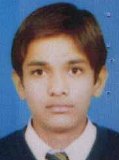 III704623ALISHBAH MAQSOOD D/O MUHAMMAD MAQSOOD AFZAL KHANPunjab College for Women Bosan Road, MultanAl Afzal 20 New Shalimar Colony Bosan Road MultanCell No. 030073051591024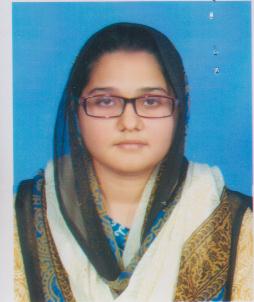 III705591AFFAN SIDDIQ S/O MUHAMMAD SIDDIQKIPS College For Boys 8/1-A Gulgasht Colony, MultanHouse # 29 Str# 12-A Green Huts Zakariya Town, Multan.Cell # 030079201801017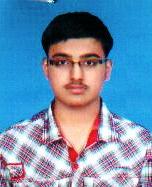 III702330MARIUM RAFIQ D/O RAFIQ AHMEDPunjab College for Girls Canal Wala Bungla, BurewalaHouse # 42 Satellite Town BurewalaCell No. 033362983821024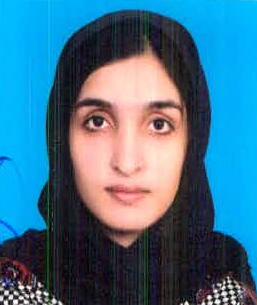 AMONG BOYSAMONG BOYSAMONG BOYSAMONG BOYSAMONG BOYSAMONG GIRLSAMONG GIRLSAMONG GIRLSAMONG GIRLSAMONG GIRLSPositionRoll No.Name of Candidate/ Father’s  Name & Inst./Home AddressMarks ObtainedSnapPositionRoll No.Name of Candidate/ Father’s  Name & Inst./Home AddressMarks ObtainedSnapI724067MEHRAN SATTAR S/O ABDUL SATTARKIPS College For Boys 8/1-A Gulgasht Colony, Multan.Aab E Hayat Milk Shake Chowk Fawara, Jalal Pur Pir Wala, MultanCell No. 030774478171031I722524FATIMA HAMEED D/O MUHAMMAD TAHIR HAMEEDPunjab College For Girls Ludden Road,Vehari.House # 395 Sharqi Colony VehariCell No. 030077366431001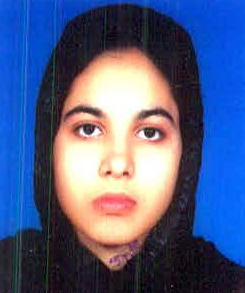 II725238BAQIR  ALI S/O SALEEM RAZAPunjab College of Information Technology Rasheedabad, MultanH.# 947/20 ST. NO.2 Ismail Zai Colony Near Eid Gah Multan.Cell No. 033361456211022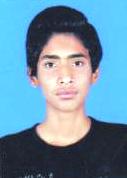 II723808RAFIA NAEEM D/O MUHAMMAD NAEEMPunjab College for Women Bosan Road, Multan.House # 2563 20-E Hafiz Jamal Kachi Abadi outside Doulat Gate Multan. Cell No. 0300634885998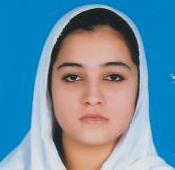 III724604SAIM MUHAMMAD ADILS/O MUHAMMAD ASLAMPunjab College of Information Technology Rasheedabad, MultanH/NO,103 Block -B Shah Rukn-eAlam Colony MultanCell No. 030071837801012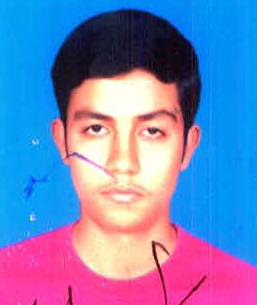 III723498TAHIRA IQBAL D/O DR.  MUHAMMAD PERVAIZ IQBALPunjab College for Women Bosan Road, Multan.Assistant Warden House Tariq Hall Nishter Medical College MultanCell No. 03007389530984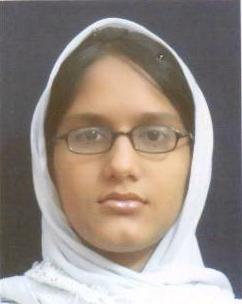 III724958MUHAMMAD AHMAD ZAFARS/O CH.  ZAFAR IQBAL ZAFARCity College of Science and Commerce (For Boys) Officers Colony, MultanH # 2 ST # 7 V-Block New MultanCell No. 030063251311012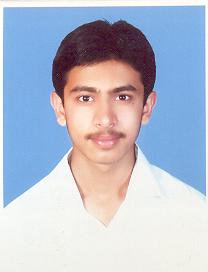 III723498TAHIRA IQBAL D/O DR.  MUHAMMAD PERVAIZ IQBALPunjab College for Women Bosan Road, Multan.Assistant Warden House Tariq Hall Nishter Medical College MultanCell No. 03007389530984AMONG BOYSAMONG BOYSAMONG BOYSAMONG BOYSAMONG BOYSAMONG GIRLSAMONG GIRLSAMONG GIRLSAMONG GIRLSAMONG GIRLSPositionRoll No.Name of Candidate/ Father’s  Name & Inst./Home AddressMarks ObtainedSnapPositionRoll No.Name of Candidate/ Father’s  Name & Inst./Home AddressMarks ObtainedSnapI774425TARIQ AZIZ S/O ABDUL AZIZ NAFEESPrivate: KHANEWALChak No 67/15-l Mianchanu P.O 67/15-L MPSCell No. 03030430474901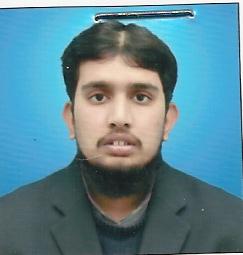 I785414LUBNA SHAHZADI D/O SIJJAD HUSSAINCity College of Science and Commerce (For Girls) Officers Colony, MultanH # 1416/18-A Hazori Bagh Road Quaid-E-Azam Street MultanCell No. 03320665050982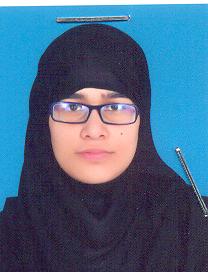 II786044MUHAMMAD AYUB KHAN S/O MUHAMMAD NAWAZ KHANPrivate: MULTANH.No.1919/10 Mahallah Kiri Jamandan Khoni Burj MultanCell No. 0312808179891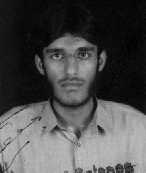 II784918ZAHRA SARDAR D/O HAFIZ SARDAR MUHAMMADPrivate: MULTAN158 Defence Officers Colony Sher Shah Road MultanCell No. 03008637378953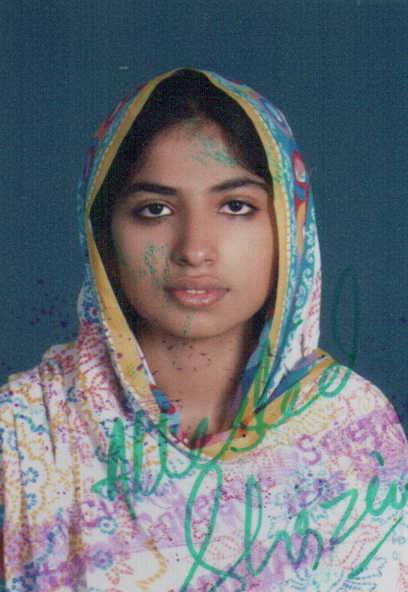 III785720YOUAIL YOUSAF S/O YOUSAF MASIHGovt. Emerson College, MultanH# A-1 Nawshband Colony Khanewal,  MultanCell No. 03004339179886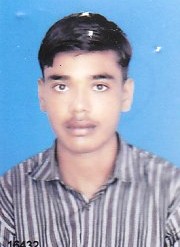 III785110MEHAK AFZAL D/O MUHAMMAD AFZALPrivate: MULTANMakki Street No 3 House No. 3 New North Gulgasht Colony MultanCell No. 03007328087945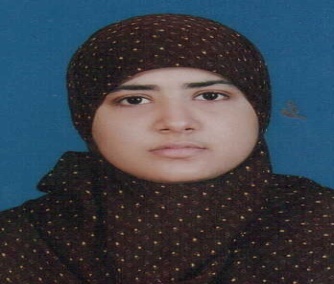 AMONG BOYSAMONG BOYSAMONG BOYSAMONG BOYSAMONG BOYSAMONG GIRLSAMONG GIRLSAMONG GIRLSAMONG GIRLSAMONG GIRLSPositionRoll No.Name of Candidate/ Father’s  Name & Inst./Home AddressMarks ObtainedSnapPositionRoll No.Name of Candidate/ Father’s  Name & Inst./Home AddressMarks ObtainedSnapI740144MUHAMMAD RIZWAN SHARIFS/O MUHAMMAD SHARIFComprehensive Science inter College, JahanianTehsil Head Quater Hospital JahanianCell No. 03006881676981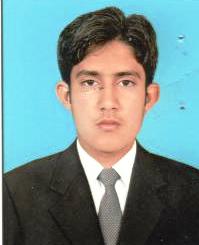 I741859LUBNA SHAHZADI D/O MUHAMMAD SHARIFPunjab College for Girls Canal Wala Bungla, BurewalaSundas Block Sadiq Town BurewalaCell No. 03136992990949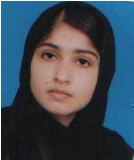 II744085NOUMAN MASOOD S/O MASOOD RASHIDSuperior College for Boys Neel Kot Bosan Road,Multan941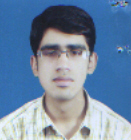 II741663HADIA AHMAD D/O MUKHTAR AHMADSuperior College For Girls, BurewalaHouse # 18, P block burewala,VehariCell No. 03437301984948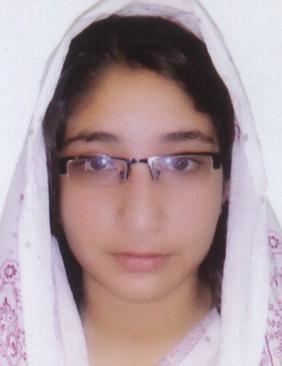 III742052MUHAMMAD USMAN S/O MUHAMMAD ASHRAFPunjab College for Boys Canal Wala Bungla, BurewalaBashir Town Chungi No. 5 BurewalaCell No. 03367132559917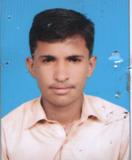 III743286NAGEENA BANO D/O ALLAH DEWAYAPunjab College for Women Bosan Road, MultanMuhallah Chah Ghulam Muhammad Wala Near New Central Jail MultanCell No. 03069100957947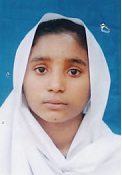 AMONG BOYSAMONG BOYSAMONG BOYSAMONG BOYSAMONG BOYSAMONG GIRLSAMONG GIRLSAMONG GIRLSAMONG GIRLSAMONG GIRLSPositionRoll No.Name of Candidate/ Father’s  Name & Inst./Home AddressMarks ObtainedSnapPositionRoll No.Name of Candidate/ Father’s  Name & Inst./Home AddressMarks ObtainedSnapI760542MUHAMMAD REHMAN S/O MUHAMMAD RAMZANLeaders College of Commerce and Science, MianchannuHouse No. 260 Street Basti Chamrung Mian ChannuCell No. 03009697719976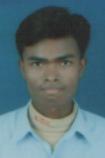 I761242SANA AHMAD D/O MUHAMMAD AHMADPunjab College for Girls Canal Wala Bungla, Burewala.Adda Pakhi More Chak No. 1/WB, Teh. & Distt. VehariCell No. 03336268601983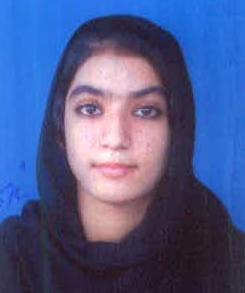 II762388ALI NAZEER S/O NAZEER AHMADSuperior College for Boys Neel Kot Bosan Road, Multan.Basti Nau Nawab Pur Road Multan.973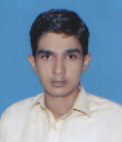 II761726NUDRAT IQBAL D/O IQBAL AHMAD QURESHIPunjab College for Women Bosan Road, Multan188-A Azmat Wasti Road MultanCell No. 03009631914975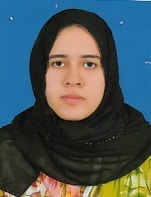 III761330MUHAMMAD ABDULLAHS/O PERVAIZ AKHTARPunjab College for Boys Canal Wala Bungla, BurewalaHouse # 5, Street # 1, Shah Faisal Colony, BurewalaCell No. 03006998198967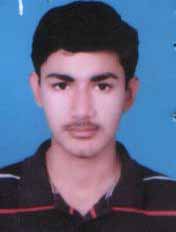 III761807ANEESA NAZAR D/O NAZAR ABBASPunjab College for Women Bosan Road, MultanSargana Street Piran Ghaib Road Manzoor Colony MultanCell No. 03007349609972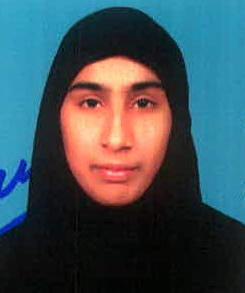 